          Catholic Church of Sts. Peter and Paul, Northfields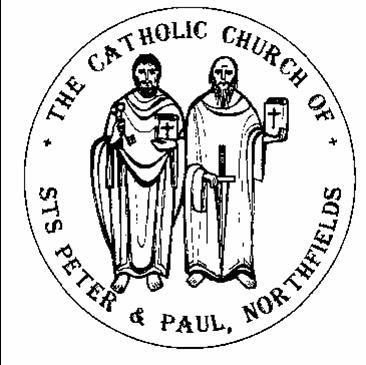 38, Camborne Avenue, Ealing, London, W13 9QZ.  Tel. 020 8567 5421e-mail: northfields@rcdow.org.uk; website: http://parish.rcdow.org.uk/northfieldsFacebook page: https://fb.me\38camborneavenueParish Priest: Fr. Jim Duffy; Parish Deacon Rev Andrew GoodallPastoral Assistant: Anna Maria Dupelycz; Parish Administrator: Rosa BamburyAlternative Number: 07787 048144 (Anna); northfieldscat@rcdow.org.uk  Office Opening Hours: 10.30am to 2.30pm Monday, Tuesday, Wednesday and Friday.Sacraments and Devotions:Sacraments: on enquiry; devotions : suspended until further notice.In case you are admitted to hospital........In light of data protection please indicate on entering hospital that your details are to be passed to the RC Chaplain. Also state that you would like the RC Chaplain to visit you.																																Psalter week 3 __________________________________________________________________________________________________The Most Holy Trinity Year C														Sunday 12th June 2022__________________________________________________________________________________________________Readings for This Week (The Most Holy Trinity) Proverbs 8:22-31, Ps 8:4-9, Romans 5:1-5, John 16:12-15Readings for Next Week (The Most Holy Body and Blood) Genesis 14:18-20, Ps 109:1-4, Corinthians 11:23-26, Luke 9:11-17.____________________________________________________________________________________Reflection from Father Hilary – THE BLESSED TRINITYTHE GRACE OF OUR LORD JESUS CHRISTTHE LOVE OF GODAND THE FELLOWSHIP OF THE HOLY SPIRITBE WITH YOU ALL. (2 Cor 13 v 13)A most beautiful prayer.  Let’s take a look.  First, “the Love of God”, that is God the Father.  His boundless and unconditional Love is the most precious fact from all eternity, then through time and beyond time, forever.  This utterly unique Love is expressed for His Son and then their mutual Love is the Holy Spirit.Second, this Love of God is then expressed for us in “the Grace of Our Lord Jesus Christ” – the top line above.  That GRACE sums up all the riches of Christ for us in His whole Person, in His great Gospel in the inexhaustible treasures of His Salvation.  This is His Graciousness to us.Finally, “the Fellowship of the Holy Spirit”.  That is stupendous too.  The word “Fellowship” here indicates the greatest warmth of Love and Friendship beyond our wildest dreams.  We, poor mortals, are offered the beauty of the fellowship that exists in the Blessed Trinity to be ours amongst each other as God’s People, even in the here and now.  Why is this offer resisted so often?  Too good to be true?  It goes to show we don’t know what we’re missing.  Ponder and pray. Please keep and pray on it._____________________________________________________________________________________________________________________________________________Liturgical Ministries: a) Altar Servers  Please contact Deacon Andrew (andrewgoodall@rcdow.org.uk)  Next training session Tues 14th 6.30pm.b) Stewards  For weekends, the resurgence of a ministry of welcome is desired.  Please consider if you and/or your family would like to be involved in this important role.c)  Music in Mass : Rehearsals this week.  11.30am Mass, Wednesday, 7.30pm; 10.00am Mass: Thursday 7.30pm.  Both rehearsals take place in the church.  New musicians and singers of all ages always welcome to join.  d)  Urgent!.  New volunteer church cleaners needed to give an hour or so once a week or less, to clean the benches and the floor.  Please contact Rosa if you are willing to help as a matter of urgency.Offertory Envelopes   We still have envelopes waiting to be collected, please contact Rosa in the parish office to organise collection.Catechists    There is a need to build up a bank of volunteer catechists to serve across the age range.  In order to equip new volunteers well with formation, training and support, it is desirable that we know before the Summer break, who may be interested in this particular and most important ministry of guiding and accompanying candidates along their sacramental journey and deepening their relationship with Christ.  Theology degrees not required!  If you would like to know more, please contact Anna to arrange a chat at a mutually convenient time.  Training will be arranged for early September in various areas of catechesis.  Further details available soon.  Helper opportunities available for young people, including anyone undertaking the Duke of Edinburgh Award scheme.Safeguarding   The Parish reps are Susie Worthington, northfieldssg2@safeguardrcdow.org.uk and Tracy Paterson northfieldssg1@safeguardrcdow.org.ukMasses this weekSunday 12th June (Trinity Year C)									Thursday 16th June (St Richard of Chichester)			(Sat.) 6.00pm Michael Kearney (LD.)								 		No Mass															 8.30am 	Leena McBride (Ann.)																													10.00am Maureen Ginnane (LD.)										Friday 17th June													11.30am Dawn Sullivan (LD.)											 9.30am Kathleen Carty (Birth Ann.) moved from 11/5/22		 6.00pm	Rita Curtin (LD.)																																																Saturday 18th June 											Monday 13th June (St Anthony of Padua)							 	 No Morning Mass							 9.30am Kathleen Keane (LD)																																																	Sunday 19th June (Holy Body and Blood Year C)Tuesday 14th June														 (Sat) 6.00pm Kathleen Dobbing (LD.) 6.00pm Ernest Beard (LD.)												 8.30am Olga King (Ann.)																									10.00am Kathleen Keane (LD)						Wednesday 15th June													11.30am Sebastian Gnana-Ratnam (Ann.) 					 9.30am Paddy Grilly (1st Ann.) moved from 25/5/22						 6.00pm Juana Romero (LD.)							Prayers for the Sick    We pray for those suffering from illness and their carers: Doreen Foley, Vera Zunzic, Anna Keane, Barbara Lennon Snr, Teresa Hartnett, Stephania Pullin, Geraldine Davison, Dave Mortby, Cerys Edwards, Andrew Chandiram,, Kathleen Walsh, Donna O’Hagan, Ann Hagan, Alan Worman. Sankar Ghosh, Margaret Adu, Therese Biks, Shantha Kumari, Sagundala Devi, Victor Young,. Ernst Barroclough, Kathleen & Patsy O’Donoghue. Our Lady, help of the Sick, pray for us.Prayers for those Recently Deceased and Anniversaries    We pray for the repose of the souls of Maureen Keavney, Philomena O’Neill, Doris Pillai, Michael Kearney, Maureen Ginnane, Dawn Sullivan, Rita Curtin, Ernest Beard, Kathleen Dobbing, Juana Romero and all those whose anniversaries occur around this time, including, Olga King, Charles Merritt, Paddy Grilly, Kathleen Carty, Sebastian Gnana-Ratnam.  May their souls and the souls of all the faithful departed through the mercy of God rest in peace.  AmenCatechetics (Sacramental Preparation)  Contact Anna initially on northfieldscat@rcdow.org.uk or 07787 048144 with enquiries and queries.  Please include a mobile/phone number with your e-mail enquiry.Infant Baptism  Participation in a short preparation course is required before celebrating the sacrament.  For more information, please contact Anna preferably by e-mail initially.  Children’s Liturgy of the Word    during 10am Mass, term time.  Liturgy is aimed at children aged 3 -7 (Nursery to Year 2).  We currently have sufficient leaders but more helpers are needed for this ministry to run safely and in accord with Safeguarding guidelines.  Please contact Anna as soon as possible.  DBS checks processed by the diocese are required for this role.  For more information, contact Anna/First Reconciliation and Communion 2023   Preparation for these sacraments is open to children who will be in Year 3 from September to Year 6.  Anyone older please contact Anna to discuss possible arrangements.  Families should be living within the boundaries of Northfields parish or attend Mass here regularly.  Application forms will be available from next weekend.  Deadline for applications end of Sunday 24th July.  This is to give time to arranging the preparation and to recruiting and training of catechists and helpers. There will be an information meeting on the evening of Weds. 6th July (time and venue tbc) to explain the process.  A new initiative this year will be a short one-to-one meeting to get o know families a little more before the process begins and to give an opportunity for parents to share particular information or ask questions they may not wish to give at a general meeting.Confirmation   We congratulate the 22 young people who celebrated Confirmation this weekend.  Please pray for the candidates as they prepare to celebrate the sacrament on 25th June (32 candidates.)Confirmation 2023   Preparation for Confirmation is open to young people who will be in Years 9 to 11 in September, living within the boundaries of Northfield parish or attend mass here regularly.  Please e-mail Anna requesting an application form, stating whether you would prefer an electronic copy or a paper copy.  Anyone older than Year 11 (age16), please contact Anna to discuss possibilities.RCIA (Becoming Catholic)   We pray for Nathan who will be initiated into the Church on Sunday 12th June during the 11.30am Mass.Getting Married?    Six months’ notice is required regardless of where the marriage is to take place.  Please contact Anna to check on requirements, such as attending a Catholic marriage preparation course.  Paperwork should be completed in the parish of domicile.  More information available on the parish websitehttps://parish.rcdow.org.uk/northfields/sacramental-prep/marriage-preparation/Ealing Soup Kitchen: Mondays 6-8pm for Takeaway hot meal, clothes, barber at Salvation Army Hall, 6 Leeland Road, W13 9HH.  Fridays 1-1.30pm Refreshments, clothes, barber and showers, at St Johns Mattock Lane and Saturdays & Sundays 3.30-5pm Hot meal and Fellowship also at St Johns Mattock Lane.London Irish Centre Social Groups  Local groups: Monday: The Hobbayne Centre, 45, Lower Boston Road, W7 2 HB; Thursday: Ealing Central United Bowls Club, Craven Road, W5 2UA.  Both take place 1.00pm – 3.00pm.  All are welcome.  Volunteers needed – contact Maria on 020 7428 2079 or Joe on 07947 120569.Diocese of Westminster Seniors Network – Reducing Loneliness    Thurs. 16th June, 11:00 - 12:30, online.  Please sign up on Eventbrite https://www.eventbrite.co.uk/e/diocese-of-westminster-seniors-network-campaigning-to-end-loneliness-tickets-251134348597?aff=ebdssbdestsearch